Limbažu novada DOME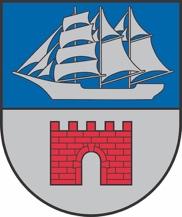 Reģ. Nr. 90009114631; Rīgas iela 16, Limbaži, Limbažu novads LV-4001; E-pasts pasts@limbazunovads.lv; tālrunis 64023003Paskaidrojuma rakstsLimbažu novada pašvaldības domes 2024. gada __. __________ saistošajiem noteikumiem Nr. ___"Limbažu novada pašvaldības aģentūras “LAUTA” nolikums"Limbažu novada pašvaldībasDomes priekšsēdētājs									D. StraubergsŠIS DOKUMENTS IR PARAKSTĪTS AR DROŠU ELEKTRONISKO PARAKSTU UN SATUR LAIKA ZĪMOGUPaskaidrojuma raksta sadaļasNorādāmā informācija1. Mērķis un nepieciešamības pamatojums Saskaņā ar Publisko aģentūru likuma 2.panta otro daļu Pašvaldības aģentūra ir pašvaldības izveidota budžeta finansēta pašvaldības iestāde, kurai ar pašvaldības saistošajiem noteikumiem ir noteikta kompetence pakalpojumu sniegšanas jomā. Publisko aģentūru likuma 16.panta otrā daļa nosaka, ka Pašvaldības aģentūras darbību regulē pašvaldības domes apstiprināts nolikums. Nolikumā norāda: 1) pašvaldības aģentūras nosaukumu;2) pašvaldības domi un amatpersonu, kuras padotībā aģentūra nodota, un pašvaldības aģentūras darbības pārraudzības kārtību;3) pašvaldības aģentūras izveidošanas mērķi;4) pašvaldības aģentūras uzdevumus;5) pašvaldības aģentūras tiesības iekasēt maksu par tās sniegtajiem pakalpojumiem;6) administratīvo aktu izdošanas, apstrīdēšanas un pārsūdzēšanas kārtību.Tāpat Publisko aģentūru likuma 16.panta ceturtajā daļā noteikts, ka Pašvaldības aģentūras nolikumā var ietvert arī citus pašvaldības aģentūras darbību regulējošus noteikumus, kas nav minēti šā panta otrajā daļā.Izstrādāts jauns Limbažu novada pašvaldības aģentūras “LAUTA”, turpmāk – LAUTA, nolikums, jo nepieciešams precizēt LAUTA uzdevumus, atsakoties no uzņēmējdarbības un sociālās uzņēmējdarbības jomas un kultūrvēsturiskā mantojuma ilgtspējīgas attīstības.LAUTA darbības mērķis ir attīstīt tūrismu pašvaldības administratīvajā teritorijā, īstenojot novada tūrisma un uzņēmējdarbības  politiku, izstrādājot tūrisma nozares attīstības projektus, organizējot to realizēšanu, iesaistot industriju un sabiedrību. Veikt pārvaldībā nodoto pašvaldības ūdenstilpju un piederošo piekrastes zonu lietderīgu un efektīvu apsaimniekošanu, valdījumā nodotā sporta inventāra un sporta laukumu apsaimniekošanu, daudzveidīgu tautas sporta aktivitāšu veicināšanu.2. Fiskālā ietekme uz pašvaldības budžetuSaistošo noteikumu izpildei ir plānoti finanšu resursi Pašvaldības budžetā.Tiek prognozēts, ka 2024. gada budžetā pašvaldības finansējums Limbažu novada pašvaldības aģentūras “LAUTA” Bāzes budžetā plānots  367 598 EUR, tai skaitā Alojas uzņēmējdarbības atbalsta centra “Sala” 2024. gada plānotais bāzes budžets 44 378 EUR.3. Sociālā ietekme, ietekme uz vidi, iedzīvotāju veselību, uzņēmējdarbības vidi pašvaldības teritorijā, kā arī plānotā regulējuma ietekme uz konkurenciSociālā ietekme – LAUTA darbību rezultātā tiks uzlabota Limbažu novada iedzīvotāju dzīves kvalitāte, piedāvājot tūrisma, kultūras, sporta, makšķerēšanas pakalpojumus. Ietekme uz vidi – LAUTA nodrošinās zivju, ūdensputnu un augu valsts resursu saglabāšanu, kā arī novērsīs nelikumīgu zivju u.c. dabas resursu ieguvi (izmantošanu).Ietekme uz iedzīvotāju veselību – LAUTA veicinās, atbalstīs tautas sporta un ūdens sporta pasākumu organizēšana, kā arī attīstīs procesus, kas veicinās veselīgu dzīvesveidu Limbažu novadā.Ietekme uz uzņēmējdarbības vidi pašvaldības teritorijā –  LAUTA nodrošinās pieeju par tūrisma pakalpojumiem (naktsmītnes, ēdināšana, aktīvā atpūta, gidi, u.c.)  Limbažu novadā. LAUTA organizēs pasākumus Limbažu novadā, iesaistot mazās uzņēmējdarbības pārstāvjus, tai skaitā mājražotājus, amatniekus, tūrisma pārstāvjus.Ietekme uz konkurenci – saistošos noteikumos paredzētie pasākumi neierobežo konkurenci.4. Ietekme uz administratīvajām procedūrām un to izmaksāmSaistošie noteikumi paredz LAUTA darbības mērķus, uzdevumus, tiesības, organizatorisko struktūru un vadību. LAUTA sniedz pakalpojumus atbilstoši nolikumā noteiktajiem uzdevumiem. Sniegtos maksas pakalpojumus un to izcenojumus apstiprina dome ar saistošajiem noteikumiem, kuros noteikta maksāšanas kārtība, likmes un atvieglojumi. Informācija par LAUTA sniegtajiem maksas pakalpojumiem ir pieejama LAUTA un to struktūrvienību tīmekļa vietnēs.LAUTA Limbažu novada pašvaldības saistošajos noteikumos paredzētajos gadījumos ir tiesīga izdot administratīvos aktus. 5. Ietekme uz pašvaldības funkcijām un cilvēkresursiemJauna ietekme uz Limbažu novada pašvaldības funkcijām netiek paredzēta, jo LAUTA ir jau pastāvoša Limbažu novada pašvaldības aģentūra. Tāpat netiek paredzēta papildus darba vietu radīšanu LAUTA, bet tiek likvidētas darba vietas LAUTA, kas nodarbojās ar uzņēmējdarbību, kā arī atdalīts Alojas uzņēmējdarbības atbalsta centrs “Sala”.Saistošo noteikumu izpilde tiek nodrošināta par pašvaldības budžeta līdzekļiem, kā arī no	LAUTA ieņēmumiem, ziedojumiem un dāvinājumiem, ārvalstu finansiālo palīdzību, projektu līdzekļiem.6. Informācija par izpildes nodrošināšanuSaistošo noteikumu izpildi organizē LAUTA. 7. Prasību un izmaksu samērīgums pret ieguvumiem, ko sniedz mērķa sasniegšanaSaistošie noteikumi ir piemēroti iecerētā mērķa sasniegšanas nodrošināšanai un paredz tikai to, kas ir vajadzīgs minētā mērķa sasniegšanai.Publisko aģentūru likumā ir noteikta pašvaldības aģentūru nolikumu izstrādes un nolikumā norādāmo prasību noteikumi, līdz ar to pašvaldībai nav citu iespēju kā tikai caur saistošiem noteikumiem apstiprināt LAUTA nolikumu.8. Izstrādes gaitā veiktās konsultācijas ar privātpersonām un institūcijāmSaistošo noteikumu projektu izstrādājusi LAUTA.